«Основи галузевої економіки та підприємництва»Галузева структура економіки в широкому розумінні являє собою сукупність якісно однорідних груп господарських одиниць, що характеризуються особливими умовами виробництва в системі суспільного поділу праці й граючу специфічну роль у процесі розширеного відтворення.Галузева структура - це склад галузей і співвідношення між ними. Для детального вивчення галузевої структури конкретного національного комплексу треба спочатку чітко усвідомити, що таке галузь. Із розвитком науки та досвідом, набутим у практиці господарювання, змінювалися підходи до визначення змісту поняття "галузь".

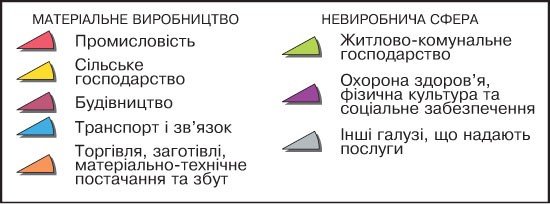 Мета вивчення дисципліни — опанувати теоретико-методологічні та соціально-економічні основи трудових відносин у розрізі окремих галузей і сфер економіки, сформувати цілісний світогляд щодо взаємозв’язку економічних процесів у суспільстві. З огляду на це вивчення дисципліни починається з ознайомлення із системою галузей економіки. Основні завдання дисципліни: 
◄ ознайомити учнів зі структурою економіки країни, системою класифікації галузей економіки;
◄навчити учнів аналізувати, детально вивчати і працювати з нормативними документами, що є суто специфічними в кожній галузі економіки; 
◄ виробити у учнів практичні навички використання здобутих знань для вирішення спеціальних проблем управління працею на макро-, мезо- і мікрорівнях; 
◄ розвинути у учнів почуття відповідальності за зібраний і підготовлений матеріал, що відбиває специфічність і особливість трудових відносин у тій чи іншій галузі економіки; 
◄сприяти формуванню у учнів світогляду щодо взаємозв’язку процесів, які відбуваються в суспільстві, і впливу на них управлінських рішень, пов’язаних з діяльністю персоналу.Тема 1: Поняття та класифікація галузей промисловості України          ПланГалузь економіки.Поняття „ галузь ”.Структура національної економіки.Інфраструктура економіки: види й значення для національної економіки.Галузь економікиГалузь економіки – сукупність підприємств, які мають спільністю готової продукції, технологій задовольняючих потреб.Сукупність національної економіки у тому, що вона становить собою сформовану систему національного й суспільного відтворення держави, у якій між собою взаємопов’язані галуз, види й форми громадської праці, сформовані внаслідок тривалого історичного еволюційного розвитку конкретної країни. Вплив на особливості національної економіки надають історичні, залишались культурні традиції, географічне розташування держави, його роль міжнародний поділ праці. Вивченню національної економіки присвячений ряд суміжних із нею наук і навчальних дисциплін:Економіка промисловості;Економіка будівництва;Економіка сільського господарства;Економічна теорія.Структура народного господарства (від лат.structura – порядок) – комплекс виробництв в тій чи іншій країні, що виник з урахуванням поєднання громадського поділу праці, природних ресурсів, історичних традицій і територіальної специфіки.Складна структура народного господарства визначається у вигляді таких понять, як сектор, галузь, сфера народного господарства. Залежно від сформованих відносин власності в народному господарстві виділяються такі сектори, як приватний, державний, кооперативний. Останнім часом це поняття використовують у зв’язку з специфікою громадського поділу праці. Так, виділяється так званий реальний сектор як сукупність галузей, у яких виробляється матеріальний продукт.Поняття „ галузь ” – основний структурний підрозділ народного господарства, яке є сукупністю підприємств, установ і закупівельних організацій, виконують у процесі громадського відтворення однакові соціально – економічні функції незалежно від територіального розташування відомчої підпорядкованості. Відповідно галузевої структури має місце класифікація галузей народного господарства.Група однорідних галузей народного господарства утворює сферу народного господарства. Так було в відповідності зі специфікою виробництва, і навіть розподілу і перерозподілу виробничих благ виділяються виробнича і невиробнича сфери.Виробнича сфера народного господарства – можна адресувати галузі, що виробляють матеріальний продукт.Невиробнича сфера – галузі, що виробляють невиробничі послуги. Виробничі галузі залежно від використання матеріального продукту та специфіки його створення діляться на: промисловість, сільське господарство й будівництво.Галузі важкої промисловості, куди входить електроенергетика, паливна промисловість, металургія, хімічна промисловість та нафтохімічна галузі, деревообробна тощо.Галузі легкої промисловості: текстильна, швейна, взуттєва, хутряна.Галузі харчової промисловості: консервна промисловість, молочна промисловість, м’ясна промисловість, масложирова промисловість, макаронна промисловість, кондитерська промисловість, виноробна промисловість, пивоварна і безалкогольних напоїв промисловість, рибна промисловість, соляна промисловість, цукрова промисловість.Галузі сільського господарства, своєю чергою, включає у собі галузі рослинництва і тваринництва.У цілому нині сукупність всіх структурних підрозділів і становить макроекономічну структуру народного господарства.Структура національної економіки – це сукупність історично сформованих стійких,талановитих в відтворенні функціональних зв’язків між різними одиницями національної економіки.Вирізняють такі види структури національної економіки:Домашнє господарство, під розуміє розгляд структури національної економіки як взаємозв’язку між домашніми господарствами. Виділення цього виду структур пов’язана з тим, що домогосподарства є потужним економічним суб’єктом, виробляють значну частину національного багатства, впливає на характер взаємозв’язків;Соціальна структура яка виходить із розподілу національної економіки визначені сектора, що є між собою у органічному взаємозв’язку. Розподіл проводиться у разі різним критеріям, наприклад груп населення, підприємств, видам праці. зазвичай виділяють державний і приватний сектори економіки;  Галузева структура передбачає виділення галузей економіки та визначення характеру та сутність взаємозв’язку з-поміж них. Галузь національної економіки – це одиниці національної економіки, у процесі громадського виробництва виконують схожі функціональні завдання. Цей вид структурування національної економіки має значення, оскільки дозволяє реалізувати якісне прогнозування економічного розвитку;Територіальна структура, передбачає аналіз географічного розподілу продуктивних наснаги в реалізації рамок національної економіки – поділ національної економіки різні економічні райони;Інфраструктура національної економіки, яка виходить із визначення роду й характеру взаємодії сфер економіки;Структура зовнішньої торгівлі, передбачає аналіз характеру співвідношень різних товарних груп, їх імпорту й експорту.Інфраструктура економіки: види й значення для національної економіки.Існує неоднозначне визначення інфраструктури. По – перше, під нею розуміється сукупність систем обслуговування, основне завдання  якої у забезпеченні роботи виробництва та наданні різних послуг населенню. По – друге, під інфраструктурою розуміється сукупність одиниць, діяльність яких спрямовано забезпечення нормального функціонування національної економіки. Інфраструктура має значення для функціонування національної економіки, бувши невід’ємну значна її частина.Виділяють такі основні види інфраструктури у зміцнілій національній економіці:Виробнича інфраструктура;Соціальна   інфраструктура;Ринкова інфраструктуру.Виробнича інфраструктура – це сукупність одиниць національної економіки, основна мета функціонування якого є забезпечення нормально функціонувати виробничого процесу. Наприклад, вантажоперевезення, тонажнісудноперевезення тощо.Соціальна інфраструктура – це сукупність одиниць національної економіки, функціонування яких пов’язане із забезпеченням нормальної життєдіяльності населення і людини. Іі роль у сучасній національній економіці постійно підвищується, а основне завдання залежить від забезпечення життєдіяльності населення в дедалі більше високому якісному рівні. Вплив соціальної інфраструктури на національну економіку у тому, що вона дозволяє забезпечити відтворення трудових ресурсів – основного ресурсу економіки.Ринкова інфраструктура – це сукупність одиниць національної економіки , функціонування яких спрямоване забезпечення нормальної діяльності ринку та його розвитку. Вона представлена сукупністю різних організацій та установ, які забезпечують діяльність різних галузей економіки.Промисловість – це основна й провідна галузь, що забезпечує потреби господарства в паливі, енергії, сировині, матеріалах, здійснює постійне технічне переозброєння всіх сфер і галузей економіки, а також задовольняє різні потреби населення.Тема : Економічний розвиток України, його можливостіПланПоказники залежності економічного розвитку країн;Можливості економічного розвитку України.Аналіз можливостей України для економічного розвитку.Розвиток кожної країни залежить від наявності корисних копалин, родючості земель, географічного положення країн, чисельності населення та його професійної підготовки, культурного рівня, історичної спадщини, економіко-культурних зв’язків з іншими країнами.Через ці обставини економіка країни складається з окремих галузей таких як:Промисловість;Сільське господарство;Будівництво;Торгівля;ТранспортЗв'язок, тощо.Потенційні можливості економіки України, у порівнянні з іншими країнами світу, є значними, що дає підстави для оптимістичних прогнозів щодо економічного розвитку нашої країни.Україна розташована майже у центрі Європи і є другою за розміром території (603,7 тис. км) європейською державою.Її територія розташована у трьох природних зонах: змішаних лісів, лісостепу, степу. Більша частина країни лежить у басейні ріки Дніпро, рельєф рівнинний (95 відсотків загальної площі країни). Клімат на більшій частині території помірний, на крайньому півдні – субтропічний. Україна має дуже родючі землі має достатньою кількість корисних копален.За чисельністю населення Україна посідає шосте місце у Європі, а це говорить про достатню кількість трудових ресурсів в країні.Отже, Україна має всі передумови для того, щоб її економіка стала могутньою і динамічною, а країна перетворилася на одну з розвинених країн світу.Тема: Ринок  як форма існування товарного виробництваПланЩо таке ринкова економіка, її характеристика;Принципи ринкової економіки;Ринковий кругообіг товарів;Товарне виробництво – основа ринкової економіки.Ринкова економіка – система заснована на таких принципах: панування приватної власності, свобода вибору і конкуренція, особистий інтерес і обмежена роль держави.І принцип – економічна свобода – можливість індивіда реалізувати свої інтереси і здібності шляхом активної участі в процесі відтворення. Грунтується економічна свобода на приватній власності і свободі підприємництва: кожен індивід має право і можливість використовувати наявні ресурси і створені блага, розпоряджатися ними, виходячи з особистих інтересів. Необхідними атрибутами економічної свободи є економічна відповідальність і ризик.ІІ принцип – особистий інтерес, що виступає головним мотивом і рушійною силою економіки. Для споживача – максимізація корисності, для підприємця – максимізація прибутку. Свобода вибору є основою конкуренції – суперництва за більш повну реалізацію особистого інтересу. Конкуренція називається досконалою, якщо на ринку існує безліч покупців і продавців, однорідність товарів і послуг, відсутність контролю над ціною, свобода входу і виходу в дану галузь, вільний доступ до інформації.Класичній ринковій економіці властива обмежена роль державного втручання в економіку.Ринкова економіка забезпечує ефективність розподілу економічних ресурсів, гнучкість, мобільність їх з метою задоволення потреб покупця, практична відсутність товарного дефіциту. Однак вона має й недоліки:Ринок не зацікавлений у виробництві суспільних благ;Економічний розвиток нестабільний (банкрутства, безробіття, інфляція, розшарування суспільства);Конкуренція має тенденцію до затихання і появи монополії.Основними діючими особами ринкової економіки є домогосподарства і фірми, що беруть участь в ринковому кругообігу як самостійні й незалежні суб’єкти господарювання, що переслідують особисті інтереси.Домогосподарства – власники різноманітних економічних ресурсів виступають продавцями їх на ринку ресурсів і покупцями готових товарів і послуг на ринку товарів і послуг. Підприємства, здійснюючи витрати, виступають покупцями на ринку ресурсів, забезпечуючи домогосподарствам відповідний вид доходу (заробітна плата, підприємницький дохід, відсоток, дивіденди), і продавцями готової продукції на ринку товарів і послуг. На схемі ринкового кругообігу рух за годинниковою стрілкою озна-чає рух грошей, а проти годинникової стрілки – рух ресурсів, товарів і послуг. Двоїстий зв'язок домо-господарств і підприємств через ринок ресурсів і ринок товарів і послуг забезпечує погодженість їхніх дій. Сучасна ринкова еко-номіка не може функціонувати без держави, і вона здійснює державне регулювання еко-номіки через юридичні регулюючі та контролюючі функції. Основою ринковою економіки є товарне виробництво, де виготовлення товарів і продаж, як видно з малюнка, відбувається постійно.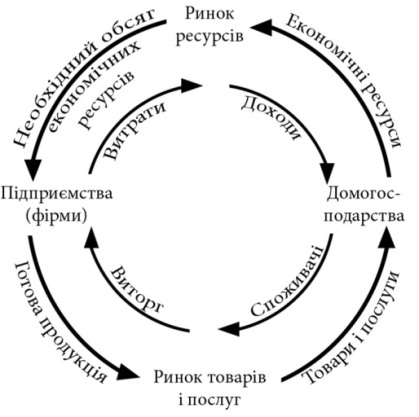 ТемаКонкуренція: її суть та види1. Конкуренція, її суть і економічні основи. Закон конкуренції 2. Види конкуренціїКонкуренція, її суть і економічні основи. Закон конкуренції.Конкуренція (від лат. concurrere – «зіткнення») – економічне суперництво, боротьба між суб’єктами господарської діяльності за кращі умови виробництва і реалізації товарів і послуг з метою отримання найбільшого прибутку;- це боротьба між товаровиробниками за отримання найбільшого прибутку.Основне завдання конкуренції – завоювати ринок у боротьбі за споживача, перемогти своїх конкурентів і забезпечити одержання сталого прибутку.Закон конкуренції виражає внутрішньо необхідні, суттєві, сталі, причинно-наслідкові взаємозв’язки між економічними суб’єктами у боротьбі за найвигідніші умови виробництва і реалізації товарів з метою одержання найбільшого прибутку.Кількісне вираження закону конкуренції можна здійснити за допомогою вимірювання стану конкурентоспроможності економічного суб’єкта.Конкурентоспроможність – це володіння властивостями, що створюють певні переваги для суб’єкта конкуренції.Конкурентні переваги підприємства визначаються за допомогою коефіцієнта конкурентоспроможності, який визначається відношенням ринкової вартості продукції до затрат виробництва, тобто:КК=де КК – коеф. конкурентоспроможності;ВП – ринкова вартість продукції;ВВ – затрати виробництва.Коефіцієнт конкурентоспроможності не повинен досягати 1, бо це свідчитиме, що підприємство працює без прибутку. Чим більше коефіцієнт перевищує 1, тим успішніше діє суб’єкт конкуренції, тим міцніша його позиція на ринку.Конкуренція – це складна суперечлива категорія. Вона одночасно має як позитивні, так і негативні наслідки.Позитивні риси конкуренції:Сприяє розвитку НТП;Веде до покращення якості продукції і обслуговування споживачів;Стимулює економію матеріальних, трудових і фінансових ресурсів;Примушує постійно оновлювати асортимент продукції.Негативні риси конкуренції:1) Конкуренція створює умови для безробіття, інфляції та банкрутства окремих підприємств;2) Сприяє виникненню економічних криз.          У ринковій економіці на конкуренцію покладено ряд функцій: регулювання, мотивації, розподілення та контролю. (презентація)Функція регулювання полягає в тому, що основні виробничі фактори спрямовуються саме у ті сфери, які потребують їх найбільше і де вони будуть використані найефективніше. Це пов'язано з необхідністю для підприємців виробляти ті товари (надавати послуги, виконувати роботи), які потрібні споживачеві. Змістом функції мотивації є здатність конкуренції стимулювати підприємців пропонувати на ринок найкращі товари за найнижчими цінами, а також знижувати витрати на їх виробництво. Утриматися на ринку, де панує конкуренція, і при цьому отримати прибуток можливо, лише якщо. виконувати зазначені вимоги.Отже, прибуток перерозподіляється на користь підприємців, які використали свої ресурси найпродуктивніше. Саме в цьому виражається функція розподілення.Функція контролю дає змогу не допустити неефективної діяльності підприємців, а також не дозволяє окремим підприємцям необмежене панувати на ринку і нав'язувати споживачам та іншим учасникам ринку свої правила гри. Види конкуренціїВнутрішньогалузева конкуренція – це боротьба між товаровиробниками однієї галузі за вигідніші умови виробництва і реалізації товарів з метою одержання прибутку (сприяє зниженню витрат виробництва, впровадженню досягнень науки і техніки).Міжгалузева конкуренція – це боротьба між товаровиробниками різних галузей економіки за найвигідніші умови (сфери) застосування капіталу (об’єкт: сфери найбільш прибуткового вкладення капіталу).Міжнародна конкуренція – це конкуренція виробників на світовому ринку.Досконала (чиста) конкуренція передбачає наявність на ринку великої кількості виробників і продавців, що пропонують покупцям однорідний товар. Нові фірми можуть легко ввійти в галузь; усі фірми мають однакову інформацію про ринок. Особливість даної конкуренції в тому, що продавець не може встановити ціну товару вищу ніж ринкова. Це ринки  сільськогосподарських продуктів, зокрема зернових, фондові і валютні ринки або банки. (Товарні ринки – ринки сировини – чай, кава, зерно; Валютні ринки - продавці й покупці на валютних біржах купують і продають різну валюту за ціною, яка диктується загальними ринковими умовами.)Монополія (від грец. monos-один,  poleo-продаю) характеризується наявністю єдиного продавця на ринку конкурентного (часто унікального) товару і неможливістю входження інших фірм у цей ринок («Кока-кола»). В країні з ринковою економікою з монополізмом ведеться боротьба на державному рівні. ЧОМУ? (високі ціни на продукцію, неповажне відношення до покупців, недостатній асортименти товарів, відсутність прогресу в розвитку виробництва,  інше)Однак, є галузі, де монополія просто необхідна: виробництво атомної зброї, електромережі, тепломережі тощо. Подібні підприємства відносять до природньої (державної, легальної) монополії. Конкуренція на цих підприємствах може лише збільшити сукупні витрати й зашкодити суспільству.До них відносяться: комунальні служби, залізниці, телефонні компанії, постачальники газу, електрики.  Вони підлягають суспільному регулюванню. Зокрема, ціни або тарифи на їхню продукцію дуже часто визначаються   державними службами, відомствами.Монополістична конкуренція – велика кількість виробників, які пропонують схожу, але не ідентичну продукцію. Кожна фірма пропонує особливий тип товару, який відрізняється якістю, оформленням, престижністю. Виробник має можливість встановлювати і впливати на ціну; споживач має можливість широкого вибору (перукарні, кінотеатри, виробники одягу, взуття тощо)В умовах монополістичної конкуренції фірма виробляє не однакову продукцію, а диференційовану, тобто він стає монополістом своєї марки.Виробники, які працюють на цьому ринку не являються великими підприємствами, вони потребують відносно невеликий початковий капітал і це підштовхує до вступу в галузь нові підприємства.Олігополія – це структура ринку, на якому панує кілька великих фірм-виробників. Для доступу до ринку існують перешкоди: патенти, ліцензії, значні витрати на рекламу і забезпечення конкурентоспроможності товарів (Ринок автомобілів, побутових електроприладів, комп’ютерної техніки) .Цінова конкуренція – головним методом боротьби є ціна. За цінової конкуренції перемагає той, хто домагається нижчої ціни продукції, ніж конкуренти.Нецінова конкуренція – стратегія конкурентної боротьби, яка спрямована на створення передумов, які покращують реалізацію продукції (реклама, покращення якості продукції, умови продажу товару: продаж товарів у кредит, безкоштовна доставка товару додому та його встановлення, продаж товару із забезпеченням до нього запасних частин).Нечесна (недобросовісна) – це конкуренція, спрямована на отримання комерційної вигоди й забезпечення панівного становища фірми на ринку через обман споживачів, партнерів чи державних органів. Найпоширенішими методами недобросовісної конкуренції є:- дезінформація споживачів про товар або послугу (н-д, недостовірні відомості про якість, сорт, термін зберігання);-  неправомірне використання позначень товару іншого виробника;- компрометація товарів конкурентів (поширення неправдивих, неточних відомостей про властивості товарів своїх конкурентів, порівняльна реклама);- переманювання провідних спеціалістів фірм-конкурентів, шляхом підкупу, встановлення вищих окладів та надання різних пільг.Державний контроль за дотриманням конкурентного (антимонопольного) законодавства, захист інтересів підприємців та споживачів від його порушень здійснює Антимонопольний комітет України відповідно до його повноважень, визначених законом. Тема: КонкуренціяЗадачаКомпанія «Гарячий пиріжок» одержала виключні права на торгівлю пиріжками на місцевому стадіоні під час футбольних матчів. Компанія може встановити будь-яку ціну на свій товар. Перед тим як встановити ціну, компанія провела дослідження і подала його результати.Виконавши необхідні обчислення, заповніть таблицю досліджень і порадьте власникам компанії, яку ціну варто встановити на товар.Тема. Попит, пропозиція, ринкова ціна та гроші у функціонуванні економіки1. Закон попиту та його графічне зображення. Фактори, що впливають на зміну в попиті2. Закон пропозиції та його графічне зображення. Фактори, що впливають на зміну пропозиції3. Механізм встановлення ринкової рівноваги. Рівноважна ціна.4. Гроші та інфляція1. Попит – кількість товару (послуг), яку бажають і спроможні (платоспроможний попит) купити споживачі за певну ціну в одиницю часу.Закон попиту. Обсяг попиту знаходиться в оберненій залежності від зміни рівня ціни при сталості усіх інших чинників. Чим вища ціна товару, тим менше на нього попит, і навпаки.Про дію цього закону свідчить, по-перше, те, що низькі ціни посилюють у споживача бажання купувати товари, практика розпродажу товарів за зниженими цінами. По-друге, оскільки споживання підлягає дії принципу знижувальної граничної корисності (покупець товару отримує менше задоволення або корисності від кожної наступної одиниці продукції), то споживачі купують додаткові одиниці продукту лише за умови, що його ціна знижується. По-третє, підтвердженням цього є ефект доходу та ефект заміщення.Графічне зображення даної функції називають кривою попиту (лінія D), де (Q) - обсяг попиту,(P) - рівень цін. Попит – функція від ціни. Q = f(P)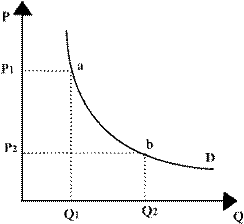 Рис.1. Графчне зображення закону попитуНецінові чинники (фактори), що впливають на зміну в попиті:  величина доходів;  ціни на взаємодоповнюючі (товар – комплемент) та взаємозамінні (товар – субститут );індивідуальні смаки (мода);  очікування споживачів;  кліматичні умови.Пропозиція – кількість товару, яку продавці готові продати за певну ціну в одиницю часу.Закон пропозиції. Обсяг пропозиції прямо залежить від зміни рівня ціни при незмінності усіх інших факторів. Чим вище ціна, тим більша пропозиція, і навпаки. Графічне зображення даної функції називають кривою пропозиції    (лінія S),  де   (Q) - обсяг пропозиції,   (P)- рівень цін.Пропозиція – функція від ціни. (Q) = f(P)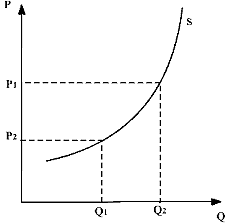 Рис. 2. Графічне зображення закону пропозиції.Фактори, що впливають на зміну в пропозиції:  зміна цін на ресурси; технологія; податки і дотації;  зміна мети виробництва;  очікування виробників. Зміни в пропозиції, зумовлені неціновими чинниками, змінюють положення кривої попиту, зсуваючи її праворуч або ліворуч. Рух по кривій (S) відображає зміну обсягу попиту під впливом ціни. Рівноважна ціна – ціна, при якій інтереси покупців і продавців задовільняються, балансуються. Рівноважна ціна – ціна, за якої внаслідок дії конкурентних сил продавці пропонують стільки товарів, скільки покупці готові їх купити. Якщо ціна підніметься вище рівноважного рівня, то на ринку відбудуться такі зміни: обсяг попиту зменшиться, а пропозиція зросте. Утвориться надлишок товару. Якщо ціна опуститься нижче рівноважного рівня, то попит зросте, а пропозиція зменшиться, що призведе до дефіциту товарів на ринку. Для відновлення рівноваги в першому випадку ціна повинна знизитись, а у другому випадку – зрости і повернутися до рівноважного рівня.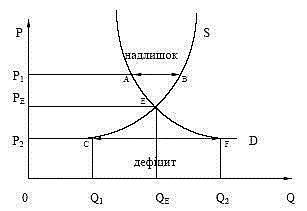 Рис. 3. Графічне зображення рівноважної ціниЦінова еластичність попиту і пропозиції показує міру залежності попиту чи пропозиції від ціни, відображає ступінь зміни обсягу попиту чи пропозиції під впливом зміни ціни. 4. Гроші - товар особливого роду, що служить загальним еквівалентом для усіх інших товарів. Функції грошей: 1) міра вартості - полягає у здатності грошей як загального еквівалента вимірювати вартість усіх інших товарів, надаючи їй форму ціни; 2) засіб обігу - виконують роль посередника в обміні товарів і забезпечують їхній обіг; 3) засіб платежу - полягає в обслуговуванні грошима погашення різноманітних боргових зобов’язань між суб’єктами економічних відносин; 4) утворення скарбу - виконують ті гроші, які виходять з обігу, тимчасово переривають свій рух, нагромаджуються; 5) світові гроші - полягає в обслуговуванні грошима міждержавних економічних відносин, пов’язаних з розрахунками за зовнішньоторговельні операції, наданням кредитів та іншими угодами. Грошова система – форма організації грошового обігу, яка історично склалася в країні й законодавчо закріплена державою. Елементи грошової системи: назва національної грошової одиниці; вид грошових знаків; порядок грошової емісії; встановлення курсу національної валюти і порядок її обміну на іноземну; наявність державних фінансових інститутів, які здійснюють регулювання грошового обігу в країні.Паперові гроші - грошові знаки, замінники повноцінних грошей, оголошені урядом як обов’язковий до приймання засіб обігу та законний засіб платежу за борги. У зв’язку з функціями грошей як засобу обігу та платежу виникають кредитні гроші - векселі, банкноти, чеки, електронні гроші, кредитні картки.Вексель - боргове зобов’язання, яке видасться при купівлі товару в кредит. Боржник зобов’язаний оплатити свій вексель, виданий кредитором у строго визначений термін. Банкнота - кредитні знаки грошей, які випускаються емiсiйними банками. Це безстрокові зобов’язання i підлягають оплаті в будь-який час. Чек - письмовий наказ власника поточного рахунку банку про виплату зазначеної суми тому, хто отримав чек або про переведення цієї суми на його рахунок. Електронні гроші – банківська система переказу грошових засобів за допомогою комп’ютерної техніки та засобів зв’язку, які замінюють паперові гроші та інші грошові документи при безготівкових розрахунках. Кредитна картка – іменний платіжно - розрахунковий документ, який засвідчує особу власника рахунка в банку і надає йому право на придбання товарів і послуг у кредит без оплати готівкою. Рівняння І.Фішера - монетарне рівняння для визначення кількості грошей. М*V=P*Q,де M - пропозиція грошей , V- швидкість обігу грошей ,P- рівень цін товарів , Q- обсяг виробництва товарів і послуг.Інфляція – переповнення каналів грошового обігу масою надлишкових грошей, що веде до їх знецінення (зниження купівельної спроможності) та зростання загального рівня цін в країні. Внутрішні причини інфляції: зростання державного боргу і дефіциту державного бюджету; надмірна емісія паперових грошей; порушення пропорцій відтворення між виробництвом і споживанням, грошовою масою і сумою товарних цін; мілітаризація економіки; монополія великих фірм; випередження темпів зростання заробітної плати порівняно з темпами зростання продуктивності праці. Зовнішні фактори інфляції – інтернаціоналізація господарства, структурні світові кризи (енергетична, фінансова, продовольча).Антиінфляційна політика включає: скорочення дефіциту бюджету, скорочення ставок податків, стимулювання середнього й малого бізнесу, регулювання валютного курсу, структурну перебудову економіки, роздержавлення і приватизацію.Антиінфляційна політика має два види: адаптивна політика, яка проявляється у пристосуванні до умов інфляції, у пом’якшенні її негативних наслідків, поступовому зниженні темпів зростання грошової маси; активна політика (шокова терапія) – базується на різкому скороченні темпів зростання грошової маси, особливо прийнятна в умовах гіперінфляції.Соціальні наслідки:1) зниження життєвого рівня усіх верств населення;2) знецінення грошових заощаджень населення в банках та інших паперових активів;3) посилення соціальної диференціації населення і напруги в суспільстві;4) зменшення обсягу інвестицій.Тема : Підприємство як форма діяльностів умовах ринкової економікиПланСутність підприємництва;Функції та умови існування підприємства;Види підприємницької діяльності.Підприємництво – сукупність економічних, юридичних, політичних, історичних та психологічних відносин.Підприємництво – це тип господарської поведінки щодо організації, розробки, виробництва і реалізації благ з метою отримання прибутку та соціального ефекту.Передумови підприємництва:Економічні – полягають у тому, щоб у суспільстві функціонували різні власники приватні, колективні, державні – це сприятиме свободі підприємницької діяльності.Політичні – полягають у створенні в країні сприятливого політичного клімату для підприємництва, що можливо досягти на основі розробки і здійснення стабільної економічної політики.Юридичні – ґрунтуються на законодавстві нормативно-правових актів, розроблених у країні. Закони мають створити для усіх учасників ринкових відносин однакові «правила гри».Психологічні – полягають в позитивній суспільній думці щодо підприємництва і особливо в його економічній, матеріально-технічній і організаційній підтримці.Функції підприємництва:Творча – сприяння, генеруванню та реалізації нових ідей, здійснення техніко-економічних наукових розробок і проектів.Ресурсна – передбачає, що вона націлена на мобілізацію матеріальних, людських та фінансових ресурсів та їх ефективне використання.Організаційна – поєднання ресурсів виробництва в оптимальних пропорціях і здійснення контролю за їх раціональним використанням.Згідно з законом України «про підприємництво» підприємства в Україні здійснюється за такими принципами:Вільний вибір діяльності на добровільних засадах.Самостійне формування програми діяльності та вибір постачальників і споживачів виготовленої продукції, встановлення цін відповідно до законодавства.Вільне наймання працівників.Вільне розпорядження прибутком.Види підприємницької діяльностіВиробниче підприємництво – здійснюється підприємцями, які виготовляють різноманітну продукцію, надають послуги, створюють духовні блага (навчання, музика).Комерційне – пов’язане з процесом реалізації готові продукції (форми та продажу готові продукції).Посередницьке – має на меті налагодження зв’язків між виробництвом продукції (послуг) та споживання. Представлене фірмами, що надають інформацію створюють рекламу, досліджують ринок, консультують ринок.Фінансове – виконує функції, які пов’язані з рухом грошей, цінних паперів, надання кредитів та страхування майна і ризиків (страхові компанії, інвестиційні фонди та інші фінансово-кредитні банки. Суб’єктами підприємництва можуть бути громадяни України і інших держав, які не обмежені законом у правоздатності, юридичні особи всіх форм власності; не допускається заняття підприємницькою діяльністю таким категоріям громадян, військовослужбовцям, службовим особам органів прокуратури, суду, державної безпеки, внутрішніх справ, а також органам державної влади і управління, які покликані здійснювати контроль за діяльністю підприємства.Не можуть бути зареєстровані як підприємці особи, які мають непогашену судимість за крадіжки, хабарництво та інші корисливі злочини.Класифікація підприємств: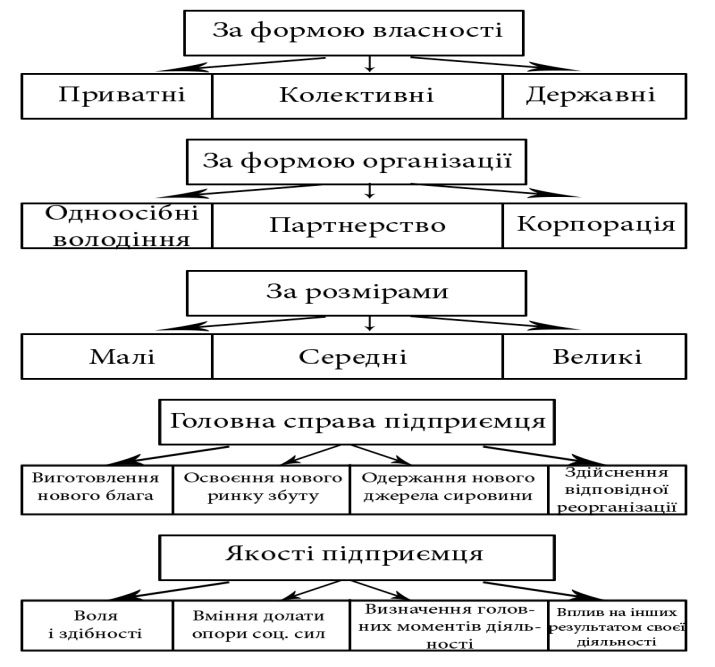 Тема : Витрати виробництва. Собівартість.ПланЩо таке витрати виробництва, елементи витрат;Що таке прибуток, його види;Рентабельність підприємства, вирахування рентабельності.Витрати виробництва – це те, у що обходиться виготовлення товару підприємству, фірмі або компанії.Витрати класифікуються за такими ознаками:За центрами відповідальності;За видами продукції, робіт, послуг;За єдністю складу витрат;За видами витрат;За календарними періодами;За доцільністю витрачання, тощо.За видами витрат в поліграфії витрати групуються за такими елементами:Матеріали;Основна і додаткова зарплата;Відрахування на соціальні потреби;Утримання і експлуатацію обладнання;Амортизацію обладнання;Інші витрати;Загальнозаводські витрати;Втрати від браку.Собівартість – це всі поточні витрати підприємства на виготовлення та реалізацію, продукції, виражені у грошовій формі.Прибуток – це та частина виручки, яка залишається підприємству після відшкодування усіх витрат, пов’язаних з виробництвом, реалізацією продукції та іншими видами діяльності.Прибуток виступає основним джерелом фінансування розвитку підприємства, удосконалення його матеріально – технічної бази, забезпечення його усіх форм інвестування.Прибуток може бути таких видів:Загальний (балансовий);Чистий.Загальний (балансовий) прибуток – це весь прибуток підприємства, отриманий від усіх видів діяльності, до його оподаткування та розподілу. Загальний прибуток = Виручка – Собівартість.Чистий прибуток – це прибуток після оподаткування, що реально поступає у розпорядження підприємства. Чистий прибуток = Загальний прибуток ПДВ – кредити.Ступінь ефективної діяльності підприємства вимірюється прибутковістю та рентабельністю.Рентабельність – це відносний показник ефективності роботи підприємства, який у загальній формі обчислюється як відношення прибутку до витрат (ресурсів).Рентабельність має кілька форм, залежно від того, які саме прибуток і ресурси використовують у розрахунках. Поняття рентабельність застосовують як до продукції та виробництва, так і до інвесторних ресурсів. Рентабельність продукції характеризує ефективність витрат на її виробництво і збут:Рп=Де РП – рентабельність продукції,ПР. – прибуток від реалізації продукції,СР. – повна собівартість реалізованої продукції.Тема:  Прибуток підприємства. Джерела отримання прибутку.В чому відмінність між поняттям «прибуток» і «дохід» ? Прибуток – основний показник ефективності роботи підприємства і його максимізація – основна мета діяльності підприємства.( аналіз схеми № 1).  На прибуток підприємства впливає ряд  чинників ( схема № 2) а також обсяг виробленої продукції. Не завжди прибуток можна збільшити шляхом збільшення обсягів виробництва. Основними чинниками, які впливають на прибуток підприємства є попит на продукцію, знання ринку, правильного керування та планування діяльності підприємства. Пригадайте, яка мета управління і планування ? Щоб обчислити загальний прибуток підприємства, треба від загального доходу відняти загальні витрати. : Т R –ТС = ТР , де  Т R – загальний дохід, ТС – загальні витрати, ТР – загальний прибуток. Знаючи з попереднього заняття види та способи обчислення витрат, ми можемо обчислити і прибуток.Існуєає два види прибутку: економічний прибуток і бухгалтерський. Економічний прибуток = бухгалтерський (валовий) – внутрішні витратиБухгалтерський прибуток = валовий дохід – витрати.Чистий прибуток = валовий прибуток – податкові платежі.Якість роботи підприємства визначають за відносним показником , який відображає ступінь прибутковості – рентабельністю ( відношення прибутку до вартості основних виробничих та оборотних засобів, виражене у відсотках). загальний дохід (виторг)Схема 1.     Прибуток – основний показник ефективності   роботи підприємстваВиручка  ТR (валовий дохід) – це сума грошей від реалізації підприємством певної кількості товарів і послуг за ринковою ціною.  ТR = Р ×  Q   , де Р – ціна ;    Q – кількістьГраничний дохід (МR) – є приростом загального доходу (виручки) при випуску додаткової одиниці продукції .     МR =Δ ТR / ΔQ        де    ΔТR   - зміна загального доходу         ΔQ    -  зміна випуску продукціїУмови максимізації прибуткуУ точках А і В  прибуток ТР                                                                                                     дорівнює 0.  Якщо ТС > ТR то                                ТР – мах в точці перетину виробництво збиткове. ТР-мах,                              графіків МС і  МR.Коли відрізок між ТR і ТС найбільший.Схема 2. Чинники впливу на підприємницький дохідРозв’язування задачіВизначити прибуток та рентабельність виробу на кожному з трьох підприємств, що випускають однакові моделі, якщо повна собівартість виробу складає по підприємствах: С1= 320  грн/шт.., С2= 350 грн/шт.., С3 = 385 грн/ шт.., а річний обсяг випуску становить N1= 15 тис. шт../рік, N2 = 5 тис.шт/рік, N3= 1тис. шт../рік. Відомо, що нормативна рентабельність виробу складає 18%. Розв’язок:1. Визначимо середньогалузеву собівартість приймача: Ссг = (320×15000 + 350 ×5000 + 385 ×1000) / 21000 = 330.24 (грн.).2. Визначимо оптову ціну виробу:    Цо = Ссг × ( 1+ Рв / 100) = 330.24 × (1+ 18/100) = 389.68 (грн./шт.)3. Визначимо прибуток на один приймач по кожному підприємству:  Пі = Цоі- СіП1 = 389.68 – 320 = 69.68 (грн./шт.)П2 = 389.68 – 350 = 39.68 (грн./шт.)П3 = 389.68 – 385 = 4.68 (грн./шт.)4. Визначимо рентабельність виробу по кожному підприємству:Рві = Пі/Сі × 100Рв1 =  68.69 /320 × 100 = 22 (%)Рв2 =  39.68 /350 × 100 = 11(%)Рв3 = 4.68 / 385 × 100 = 1.2 (%)Відповідь. Прибуток та рентабельність виробу на кожному з трьох підприємств становитиме відповідно: на 1- 69.68 грн/шт.. (22%), на 2- 39.69 грн/шт.. (11%), на 3 – 4. 68 грн/шт.. ( 1.2%).Тема:  Ринок праці.Ринок робочої сили – це система економічних відносин між його суб’єктами з приводу купівлі-продажу трудових послуг, які пропонуються найманими працівниками за цінами, що складаються під впливом співвідношення попиту і пропозиції.Робоча сила – це товар і, як будь-який товар, він має свій ринок, на якому здійснюється його купівля-продаж. Суб’єктами ринку робочої сили є наймані працівники. Об’єктами – умови найму на роботу. Як і кожний товар, ціна на робочу силу визначається залежно від попиту і пропозиції.Умови існування ринку робочої сили:Наявність економічного простору і можливості вільного переміщення громадян.Відсутність обмежень на заробітну плату, а також наявність житла і робочих місць.Єдність правових умов, функціонування ринку на основі вільно обраного виду діяльності та конкурентоспроможності.Організація єдиної в межах території, ефективно функціонуючої біржі праці.Міжнародна міграція робочої сили – переміщення працездатного населення в межах світового господарства.Міграція робочої сили в межах світового господарства постійно зростає і супроводжується певними якісними змінами.Міжнародна міграція робочої сили – переміщення працездатного населення в межах світового господарства і формування на цій основі сукупності економічних відносин з приводу організації цього процесу та привласнення створеного його працею необхідного та додаткового продукту. Інтернаціональна вартість робочої сили (як свідчить досвід країн ЄС) утворюється на основі середніх для регіону рівнів освіти та кваліфікації працівників, середньої складності праці, середніх умов відтворення робочої сили нормальної якості.Позитивні наслідки: зменшення безробіття, набуття емігрантами нових знань і досвіду, поліпшення їх та членів їх сімей умов життя, отримання країною-експортером додаткового джерела валютних доходів у формі грошових переказів від емігрантів.Негативні наслідки: відтік кадрів високої освіти та кваліфікації з країни-експортера. Щоб послабити негативний вплив цих процесів, використовують державне регулювання міжнародної робочої сили.Державне регулювання міжнародної міграції робочої сили – це сукупність форм і методів цілеспрямованого впливу на міграційний рух працездатного населення, з метою його пристосування до потреб національної економіки.Тема:  Податки у підприємницькій діяльностіЯкщо ви порушуєте правила, вас штрафують; якщо ви дотримуєте правила, вас оподатковують.                                                                                                                           Л. Пітер    «Немає нічого визначеного у світі, окрім податків і смерті». Ці слова американського вченого і державного діяча Бенджаміна Франкліна найактуальніше характеризують сьогоднішній день.   Ми користуємося суспільними благами. Кожен з нас покладається на державу, яка повинна забезпечити національну безпеку, цивільний світ, доступ до освіти і охорони здоров’я, охорону довкілля і надання інших послуг. Для виконання своїх функцій державі потрібні гроші, значна частина яких формується за рахунок податкових вступів.    Будь-якій державі для виконання своїх функцій необхідні фінансові ресурси. Головним джерелом таких ресурсів є кошти, які держава збирає з фізичних і юридичних осіб у формі податків.     Податки з’явилися у сиву давнину разом із формуванням вкладних структур. У східних слов’ян першою формою податків були добровільні підношення своїх племен і данина з чужих.    З розвитком держави розвивались і податки, адже вони є платою суспільства за виконання державою її функцій.   Поняття «податки» має не лише економічний, але й філософський зміст. Податок – це елемент суспільного побуту, його важливий атрибут. Тема податків завжди була актуальною. Так, міністр Франції Кольбер три сторіччя тому зауважив: «…збирання податків подібне до скубання гусака: необхідно отримати максимальну кількість пір’я з мінімальним шипінням».      Податки – це обов’язкові платежі, які стягуються державою з юридичних і фізичних осіб.  Податкові надходження є базою доходної частини державного бюджету і водночас найбільш важливим регулятором соціально-економічних процесів.  Податки сплачуються періодично, тому формується постійний потік коштів до бюджету.    Головними функціями податків є:фіскальна, яка полягає в тому, що податки  забезпечують формування доходів державного бюджету;регулююча, за рахунок якої здійснюється регулювання структур економіки, зовнішньоекономічних зв’язків, науково-дослідних робіт, охорони навколишнього природного середовища та інших об’єктів;стимулююча – створення нових робочих місць, розвиток виробництва, стимулювання НТП.Сукупність податків, зборів, інших обов’язкових платежів до бюджету і внесків до державних цільових фондів, а також сукупність державних податкових органів становлять податкову систему. Класифікація податків надає кожному податку відповідне місце в податковій системі, завдяки чому вона виконує певні прогностичні функції (обґрунтовується необхідність уведення кожного нового виду податку). Класифікація податків здійснюється за кількома ознаками:♦ за рівнем бюджетної системи (загальнодержавні та місцеві);♦ за суб’єктом оподаткування (юридичні та фізичні особи);♦ за формою оподаткування;♦ за способом стягнення (прямі та непрямі);♦ за економічним змістом об’єкта оподаткування (на доходи, на споживання, на майно);♦ за системою ціноутворення (податки, що зараховують на собівартість, та податки, які сплачують із прибутку) тощо.В умовах ринкової економіки фінансова політика держави базується на системі фінансових регуляторів. Такими фінансовими регуляторами є насамперед податки, що забезпечують вилучення і перерозподіл створеного валового внутрішнього продукту і формування централізованих фондів грошових ресурсів держави.Робота з таблицею «Класифікація податків». Класифікація податківАмериканський економіст Артур Лаффер надав графічний доказ тому, що до певного моменту підвищення податкової ставки збільшує суму доходів бюджету, а потім ці надходження починають зменшуватися.     Так Лаффер прийшов до висновку про існування оптимального рівня оподаткування, за якого державні доходи досягають свого максимуму.     Прихильники зменшення податків вважають, що високі податки призводять до зменшення розмірів ринку, оскільки покупцям і виробникам невигідно бути його учасниками.    Податкові системи розвинених країн ґрунтується на кількох головних принципах.    Принцип вигоди. Різні люди повинні оподатковуватися настільки, наскільки вони використовують програми, що фінансуються з податків.    Принцип платоспроможності. Розмір податку повинен відповідати величині доходів і майна платника.    Принцип справедливості. Хто має більші доходи повинні сплачувати вищі відсотки із своїх доходів.   Справедливість по горизонталі. Люди, які мають однакові доходи повинні сплачувати однакові податки.ЗавданняСкласти перелік податків, які сплачують громадяни України ( фізичні особи).Акцизний податок в Україні (види акцизів, перелік підакцизних товарів)Тема : Сутність та основні поняття маркетингового менеджментуна сучасному  підприємствіПланМенеджмент та мета менеджментуОсновне завдання менеджментуФункції менеджментуКонцепція, прогноз, програма – засоби впливу управлінняМенеджмент (англ. Management – управління, завідування, організація) – це управління виробництвом або комерцією; сукупність принципів, методів, коштів і форм управління, що розробляються і що застосовуються з метою підвищення ефективності виробництва і збільшення прибутку. Сучасний менеджмент включає дві невід'ємні частини: - теорію керівництва;- практичні способи ефективного управління або мистецтво управління.Основною ціллю менеджменту є забезпечення прибутковості, або дохідності в діяльності фірми шляхом раціональної організації виробничого процесу. Найважливішим завданням менеджменту є організація виробництва товарів і послуг з урахуванням потреб споживачів, забезпечення рентабельності діяльності підприємства і його стабільного становища на ринку. У зв'язку з цим – завдання менеджменту це: - забезпечення автоматизації виробництва і перехід до використання робітників, які мають високу кваліфікацію;- стимулювання роботи працівників фірми шляхом створення для них кращих умов праці та встановлення більш високої заробітної плати;- постійний контроль за ефективністю діяльності фірми, координація всіх підрозділів фірми; - постійний пошук і освоєння нових ринків.Управління розглядається як процес взаємопов'язаних дій. Ці дії дуже важливі для успіху організації, їх називають управлінськими функціями. Кожна управлінська функція також є процесом, тому що складається із серії взаємопов'язаних дій. Процес управління – це загальна сума всіх функцій, а саме: - планування; - організація;- мотивація;- контроль.Функції управління – це конкретний вид управлінської діяльності, що здійснюється спеціальними прийомами і способами, а також відповідна організація робіт.Організація – процес координації завданій підприємця і дій працівникв.Мотивація – процес спонукання себе або інших до діяльності заради досягнення спільної мети.Планування – припускає рішення про те, якими повинні бути мета організації і що повинні робити її члени, щоб досягти цих цілей. По суті – це підготовка сьогодні до завтрашнього дня, визначення того, що потрібно і як цього домогтися.Планування, як основна функція менеджменту являє собою вид діяльності по формуванню засобів впливу, що забезпечують єдиний напрямок зусиль усіх членів фірми на досягнення загальних цілей. Планування як процес управління включає розробку і реалізацію засобів впливу: концепцію, прогноз, програму, план. Контроль – це особливий вид діяльності на підприємстві, який зосереджений на спостереженні за процесом управління та на його оцінці. Контроль є кінцевою функцією менеджменту. У самому загальному виді контроль означає процес порівняння (зіставлення) фактично досягнутих результатів із запланованими.Контроль буває;Попередній;Поточний;Завершальний.Менеджмент – найважливіше поняття в ринковій економіці. Його вивчають економісти, підприємці, фінансисти, банкіри і всі, хто стосується бізнесу.Управляти – означає вести підприємство до його мети, витягуючи максимум можливостей з існуючих ресурсів”. Фахівцям нового покоління необхідні глибокі знання по менеджменту, а для цього треба чітко представляти суть і поняття менеджменту.Тема : Заробітна плата. ПланЕкономічна сутність оплати праціСклад заробітної плати та її структураЗаробітна плата – це одна з найважливіших і найскладніших економічних категорій, оскільки вона є одночасно і основним джерелом доходу найманих працівників, і суттєвою часткою витрат виробництва для роботодавців і ефективним засобом мотивації працівників.В економічній теорії, заробітна плата – це ціна робочої сили, яка відповідає вартості предметів споживача і послуг, що забезпечують відтворення робочої сили, задовольняючи фізичні і духовні потреби працівників і членів його сім’ї.Функції заробітної плати:Відтворювальна;Стимулююча;Регулююча або ресурсно-розміщувальна;Функція формування платоспроможного попиту населення.Заробітна плата неоднорідна за своє. Природою і складається з декількох частин. Зокрема до її складу входять: основна заробітна плата, додаткова заробітна плата та інші заохочувальні і компенсаційні виплати.Основна заробітна плата – це винагорода за виконану працю відповідно до встановлених норм праці (норми часу, виробітку, обслуговування, посадових обов’язків).Вона встановлюється у вигляді тарифних ставок (окладів) і відрядних розцінок для робітників та посадових окладів для службовців.Додаткова заробітна плата – це винагорода за працю понад встановлені норми, за трудові успіхи та винахідливість і за особливі умови праці. Включає доплати, надбавки, гарантійні та компенсаційні виплати, передбачені чинним законодавством, премії, пов’язані з виконанням завдань і функцій. Виділяють такі види додаткової заробітної плати: за роботу надурочний час; сумісництво професій; за роботу в нічний час тощо. Крім того, до додаткової заробітної плати відносять надбавки і доплати по тарифних ставках і окладах.Інші заохочувальні та компенсаційні виплати – це виплати у формі винагород за підсумками роботи за рік, премії за спеціальними системам і положеннями, компенсаційні та інші грошові і матеріальні виплати, які не передбачені чинним законодавством, або які проводяться понад встановлені чинним законодавством норми.Під структурою заробітної плати розуміють співвідношення окремих частин заробітної плати в загальному її обсязі. В економічно розвинутих країнах основна заробітна плата складає 85-90% у структурі заробітної плати. В України через економічну кризу питома вага тарифних ставок у заробітній платі в середньому коливається у межах 65-70%, що є одним з проявів кризи в організації оплати праці.Форми і системи оплати праці – це способи встановлення залежності величини винагороди за працю від кількості і якості витраченої праці.Основне їх призначення – забезпечення правильного співвідношення між мірою праці і мірою її оплати.При погодинній формі заробітної плати (ЗППЧ) мірою праці виступає відпрацьований час, а заробіток працівнику нараховується згідно з його тарифною ставкою (ТС), чи посадовим окладом за фактично відпрацьований робочий час (РЧ):ЗППЧ = ТС х РЧ.При відрядній формі заробітної плати (ЗПВ) мірою праці є вироблена працівником продукція (або виконаний обсяг робіт) (ВП). А розмір заробітку прямо пропорційно залежить від її кількості та якості, виходячи із встановленої відрядної розцінки (ВР):ЗПВ = ВР х ВП.Системи заробітної плати характеризують взаємозв’язок елементів заробітної плати: тарифної частини, доплат, надбавок, премій.Системи погодинної форми оплати праці:Проста-погодинна.Погодинно-преміальна.Оплата праці за місячними посадовими окладами.Системи відрядної форми оплати праці:Пряма індивідуальна.Непряма відрядна.Відрядно-преміальна.Відрядно-прогресивна.Акордна.Тема: Енергетичний менеджмент1.     Поняття системи енергоменеджменту2.     Права та обов’язки енергоменеджера підприємства3.    Загальні принципи організації та завдання енергоменеджменту 1.     Основні поняття системи енергоменеджментуЕнергоменеджер є основним інструментом скорочення споживання енергії і відповідно підвищення ефективного використання її на практиці.Енергетичний менеджмент — система керування, заснована на проведенні типових вимірювань і перевірок, що забезпечують таку роботу підприємства, при якій споживається тільки цілковито необхідна для виробництва кількість енергії.Енергетичний аудит — технічне інспектування підприємств з точки зору їх енергоспоживання з метою визначення можливої економії енергії і допомоги підприємству в її заощадженні на практиці.Енергоаудитор — юридична особа, яка здійснює енергетичне обстеження споживачів ПЕР і має ліцензію на виконання цієї роботи. Основним інструментом скорочення споживання енергії і, відповідно, підвищення ефективності її використання на виробництві є енергетичний менеджмент. Впровадження енергетичного менеджменту дозволяє отримати більш детальну картину споживання енергії, порівняти рівні споживання зі споживанням енергії на інших підприємствах для точної оцінки проектів економії енергії, що плануються для впровадження на даному підприємстві.Енергетичний менеджмент починається з призначення керівниц-твом підприємства на посаду особи, відповідальної за впровадження енергетичного менеджменту на виробництві — енергетичного менеджера. У сільськогосподарських підприємствах ці обов'язки можуть бути покладені на інженера-енергетика, інженера-механіка або окремо призначеного працівника. На цьому ж етапі формулюються основні задачі і прогнозуються результати, які очікуються в майбутні декілька років.У великому господарстві ця посада передбачає повну ставку на два або три роки. Після закінчення цього строку робочий час може бути скорочений до 300-500 годин за рік.2.     Права та обов’язки енергоменеджера підприємства.Вимоги до підготовки енергетичного менеджераДля того щоб успішно працювати в області енергетичного менеджменту, фахівець повинен володіти:- інженерною освітою;- досвідом управління виробництвом і робочими групами;- досвідом керівництва проектами;- організаторськими здібностями;- здатністю переконувати і розуміти мотивацію вчинків людей.- ефективності.Основні обов'язки енергетичного менеджера полягають в наступному:-        складання карти споживання енергії на підприємстві (зі стороннім консультантом — енергетичним аудитором);-        збирання даних зі споживання паливно-енергетичних ресурсів (ПЕР) з використанням лічильників і контрольно-вимірювальних приладів;-        складання плану установки додаткових лічильників і контрольно-вимірювальних приладів;-        збирання даних з потоків сировини, ПЕР і готової продукції;-        розрахунок ключових даних для підвищення ефективності використання енергії;-        впровадження заходів з економії енергії, які потребують мінімальних інвестицій;-        оцінка і визначення пріоритетних заходів з економії енергії. які вимагають значних інвестицій;-        складання схеми аварійної зупинки обладнання і варіантів енергопостачання для випадків аварійного припинення зовнішньої подачі енергії;-        інформування персоналу підприємства про діяльність по енергетичному менеджменту;-        впровадження нових технологій.Енергетичний менеджер зобов'язаний підтримувати свою власну інформованість з поточної політики щодо енергетики та із супутніми законодавчими актами, законами і постановами (наприклад, нове законодавство з обкладання податками, існуючих обмежень рівня споживання енергії, субсидій, питань захисту навколишнього середовища тощо).Для успішної роботи енергетичним менеджером особа, призначена на цю посаду, повинна знати:-   основні риси суспільного виробництва, сучасні моделі еко-
номіки, шляхи переходу до системи змішаної економіки і
ринкового господарства;-        основні методи захисту атмосфери і грунту від забруднення;-        організаційні форми функціонування підприємств в умовах ринкових відносин;-        основи теорії та практики управління виробництвом і робочими групами;-        методику оцінки ефективності системи енергопостачання підприємства;-        основні положення теорії бухгалтерського обліку та фінансово-кредитної системи;-        поняття і складові елементи ринку, які визначають систему енергоспоживання підприємства;-        економічну політику та стратегію регіональних і місцевих органів і підприємств з енергоспоживання та енергозбереження і відповідні правові акти;-        діючу систему стандартів з енерговикористання;-        основи загальної теорії енергетики, різновиди альтернативних і нетрадиційних видів енергії;-        комплексну порівняльну характеристику різних видів енергії і систем енергопостачання.3.           Загальні принципи організації та завдання енергоменеджменту Енергоменеджмент включає наступні завдання:моніторинг енергоспоживання;аналіз існуючих показників як основи складання нових бюджетів;розроблення нових маловідходних та безвідходних технологій;розробку енергетичних бюджетів;розроблення енергетичної політики;планування нових енергозберігаючих заходів;розроблення ефективних систем та засобів контролю за енергоспоживанням та захисту довкілля від забруднення;організація інтегрованого енергетичного та економічного менеджменту.Впровадження енергетичного менеджментуЕтап складання карти споживання енергії на підприємстві. Складання детальної карти споживання енергії для всього підприємства — трудомістка справа. Більш раціонально зосередитися на попередніх підрахунках споживання енергії найбільш важливими установками і системами. Усі види енергії (електроенергія, газ, мазут тощо) повинні бути враховані, включаючи споживання води. По можливості допомога при складанні карти споживання енергії енергетичним менеджером повинна бути надана енергетичним аудитором.Етап зняття даних.Показання основних лічильників необхідно знімати кожний день або не рідше ніж 1 раз на тиждень, для отримання даних по загальному споживанню газу, електроенергії, води тощо. При наявності додаткових лічильників необхідно перевірити, чи встановлені вони в необхідному місці і на потрібних установках (системах). Зняття показників додаткових лічильників проводиться щоденно, щотижнево або щомісячно залежно від рівня споживання енергії, однак тільки у випадку використовування цих даних.Необхідно проводити збирання даних виробництва і по використанню сировини. Якщо споживання енергії повністю залежить від визначених параметрів, наприклад, від якості вихідних матеріалів, температури повітря у виробничому приміщенні, то ці параметри повинні бути прийняті до уваги, на пізніших етапах виникає необхідність установки додаткових лічильників і контрольно-вимірювальної апаратури.Етап аналізу.На цьому етапі енергетичний менеджер проводить розрахунок ключових даних (питоме споживання енергії не одиницю виробленої продукції) на підприємстві взагалі і для окремих енергоємних установок і систем. Можна провести також порівнянний аналіз даних з аналогічними даними з інших підприємств для оцінки загальної ефективності виробництва.Щоденно або кожного тижня енергетичний менеджер може користуватися розрахунковими даними як «індикаторами» для швидкого реагування на випадок раптового росту рівня споживання енергії.Етап планування.Для наступної діяльності з енергозбереження енергетичний менеджер планує свою роботу, включаючи обов'язкову оцінку необхідних коштів. Початковий варіант карти споживання енергії може бути приблизним. Для складання більше докладної і детальної карти, ймовірно, буде потрібна установка додаткових лічильників і контрольно-вимірювальної апаратури в різних місцях підприємства.Великі проекти з економії енергії повинні бути проаналізовані з визначенням пріоритетності виконання задач.Енергетичний менеджер повинен вивчити потребу в подальшому навчанні та інформуванні окремих груп працівників підприємства, про те, чим він займається.Зібрані дані використовуються для складання кошторису з енергозбереження на наступний рік.Енергетичний менеджер обговорює складені плани з керівництвом підприємства для погодження загальної мети, яку планується досягнути в наступному році підприємством взагалі.Головне, щоб проведення заходів енергетичного менеджменту не було одноразовою компанією.Задача енергетичного менеджера — організувати справу так, щоб показаний цикл повторювався знову і знову. У цьому випадку зміна умов роботи підприємства, впровадження нових технологій, постановка на виробництво нових видів продукції не будуть виводити підприємство з енергетично ефективного режиму.Ціна за 1 шт., грн. Кількість покупцівЗагальні витрати, грн.Сума доходу, грн.Прибуток (збиток), грн. 1,0010003305,0080028007,0050025007,5020010008,005027510,001080Види прибуткуЕкономічний прибуток ЕРНеявні витрати   ІСЯвні витрати  ЕСЕР = ТR – ТС,де  ТС = ЕС+ІСБухгалтерський прибуток АсРЯвні витрати  ЕС АсР = ТR – ЕСПідприємницький дохідЕкономічний прибутокНормальний прибутокЧинникиРозмір податківБанківський відсоток, орендна платаПопит на товариВища капіталовіддачаЗнання ринкуЕфективність використання ресурсівКон’юнктура ринкуПродуктивність праці№ з/пКритерійВидХарактеристика/ Приклад1Об’єкт оподаткуванняПряміОб’єктом оподаткування виступає прибуток, дохід, майно (податок на прибуток, податок з доходів фізичних осіб, податок на землю)1Об’єкт оподаткуванняНепряміОб’єктом оподаткування виступають господарські операції, у цьому випадку податки є надбавкою до ціни і сплачуються кінцевим споживачем (ПДВ, акцизний збір, мито)2Ознака органів державної влади, що їх встановлюють і стягують, або ознака бюджетів, до якого сплачуютьсяЗагальнодержавніобов’язкові платежі, які встановлюються найвищими органами влади в державі та є обов’язковими до сплати за єдиними ставками на всій території України, ці податки можуть формувати дохідну частину як державного, так і місцевого бюджетів (ПДВ, акцизний збір, податок на прибуток тощо)2Ознака органів державної влади, що їх встановлюють і стягують, або ознака бюджетів, до якого сплачуютьсяМісцевіобов’язкові платежі, які встановлюються місцевими органами влади і є обов’язковими до сплати за встановленими ставками тільки на певній території, ці податки та збори надходять виключно до місцевих бюджетів (комунальний податок, податок на рекламу, ринковий збір тощо)3Порядок використанняЗагальніЗнеособлюються при надходженні до бюджету (ПДВ, акцизний збір, податок на прибуток, податок з доходів фізичних осіб та ін.)3Порядок використанняСпеціальні (Цільові)Мають цільове призначення (збори на обов’язкове соціальне та державне пенсійне страхування)4Характер ставокТвердіОбчислюються у грошових одиницях на одиницю об’єкта оподаткування4Характер ставокВідсоткові (часткові)Обчислюються у відсотках до об’єкта оподаткування5Характер відсоткових ставокРегресивніСтавки знижуються по мірі збільшення доходів5Характер відсоткових ставокПропорційніРівна частка податку в доходах незалежно від їх величини5Характер відсоткових ставокПрогресивніЧим вищий дохід, тим більша частка коштів стягується до бюджетів6Економічний зміст об’єкта оподаткуванняНа доходи та прибуткиСтягуються з чистого доходу з фізичних і юридичних осіб у момент його отримання (заробітна плата, прибуток, валовий дохід)6Економічний зміст об’єкта оподаткуванняНа майноСтягуються внаслідок наявності конкретного виду майна, що перебуває в приватній, колективній та державній власності (податок на нерухоме майно (на нерухомість), податок з власників транспортних засобів)6Економічний зміст об’єкта оподаткуванняНа споживанняСтягуються в процесі споживання товарів, робіт і послуг (непрямі податки)7Суб’єкт оподаткуванняЗ юридичних осібПодаток на прибуток, комунальний податок7Суб’єкт оподаткуванняЗ фізичних осібПодаток з доходів фізичних осіб7Суб’єкт оподаткуванняЗмішані податкиПлата за землю, податок з власників транспортних засобів та інших самохідних машин і механізмів8Джерела сплатиЯкі входять до валових витрат та собівартістьЗбір на обов’язкове соціальне страхування, збір на обов’язкове державне пенсійне страхування, плата за землю, плата за торговий патент на деякі види підприємницької діяльності, податок на промисел, фіксований сільськогосподарський податок, податок на рекламу, комунальний податок тощо8Джерела сплатиЯкі сплачуються з прибутку підприємства або капіталуподаток на прибуток підприємства, податки з власників транспортних засобів та інших самохідних машин і механізмів, збір за забруднення навколишнього середовища, державне мито тощо8Джерела сплатиЯкі входять до ціни виробуПодаток на додану вартість, акцизний збір9Порядок зарахуванняРегульованіЗараховуються до різних бюджетів, тобто розподіляються державою між рівнями бюджетної системи9Порядок зарахуванняЗакріплені (директивні)У повному обсязі надходять до одного бюджету